Réunion du groupe-pays Madagascar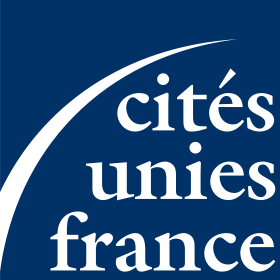 Le vendredi 4 octobre de 10h00 à 13h00 au siège de l’association, 9 rue Christiani Paris 18ème. Métro Barbès Rochechouart. Ordre du jour 10h00 - Accueil par Madame Isabelle Boudineau, présidente du groupe-pays, présentation de l’ordre du jour et des invités.Intervention de Monsieur Roger Mahazoasy, Directeur de la coopération des collectivités au Ministère de l’Intérieur et de la Décentralisation de Madagascar et échanges avec lui sur les priorités malgaches.Discussion autour des suites à donner aux assises de coopération décentralisée franco malgache (les actes des assises vous seront remis à cette occasion) ; réflexion sur une volonté de co-construire un projet commun sur une thématique ou une géographie prioritaire ? D’organiser une formation ? D’accueillir des élus et/ou techniciens malgaches en immersion au sein de collectivités françaises ? Modalités de contribution au Sommet Afrique-France de juin 2020. EtcPour ce faire, quels financements ou appuis disponibles, complémentaires, à solliciter ? à mobiliser ? A Tananarive ? A Paris ? A l’Union Européenne ? Présentation du fonds PISCCA en appui à la société civile malgache, présentation des modalités d’intervention de Business France, de l’Agence française de développement, d’Expertise France, de la DAECT. Intervention de Platforma sur les financements européens.Point par CUF sur l’agenda de la coopération décentralisée, les enjeux 2020, la prise en compte des fins de mandats municipaux en France et l’arrivée de nouveaux élus.13h – Fin des travaux